Publicado en Madrid el 31/10/2022 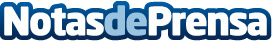 En las épocas de los resfriados es fundamental el buen uso de los productos de limpieza, según Limpieza PulidoLlega el frio y con él los encierros y, en consecuencia, los resfriados. En esta época las personas pasan más tiempo en lugares cerrados y aislados y hay más presencia de virus y bacterias en el ambiente debido a una menor ventilación y renovación del aire. En los colegios es muy común que con el otoño lleguen los resfriados. La adecuada elección de productos de limpieza y una limpieza frecuente y especializada son las claves para evitar los contagiosDatos de contacto:Limpieza Pulido643 93 95 49Nota de prensa publicada en: https://www.notasdeprensa.es/en-las-epocas-de-los-resfriados-es-fundamental Categorias: Sociedad Servicios Técnicos Hogar http://www.notasdeprensa.es